ANEXO IIFORMULÁRIO DE INSCRIÇÃO DE PROJETO DE ENSINODeclaro para os devidos fins estar ciente e cumprir todos os requisitos previstos no Edital Nº xx/20xx, de xx de xxxxxxxxxx de 20xx.Orientador(a) do projetoANEXO IIIMODELO A SER SEGUIDO PARA A ELABORAÇÃO DO PROJETO DE ENSINOPROJETO DE ENSINOTítulo do Projeto:Orientador/coordenador:	SIAPE:E-mail p/ contato:	Telefone p/ contato:Justificativa e Relevância do projetoObjetivos do projeto Gerais:Específicos:MetodologiaCronograma de Execução das atividades envolvidas no projetoViabilidade de execução (estrutural, financeira, econômica, temporal, etc.).Integração com a pesquisa e/ou extensão, bem como associação com as noções de interdisciplinaridade e multiprofissionalidade, quando houver.Resultado esperados.Descrição da relação das atividades do projeto com o ensinoCursos e disciplinas atendidos pelo projetoNúmero de bolsas solicitadasNúmero de estudantes voluntáriosO projeto gerará receitas e/ou despesas?Declaro-me conhecedor das regras descritas no Edital nº xx de março de 2024.Nome do Orientador	Assinatura do OrientadorFormulário de Identificação do Estudante e Conta* Para o pagamento de bolsa, a conta informada não pode ser conta poupança, conta conjunta, nem conta em nome de terceiros.TERMO DE COMPROMISSO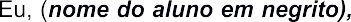 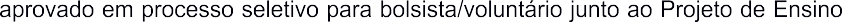 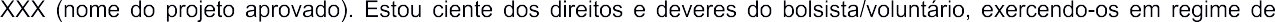 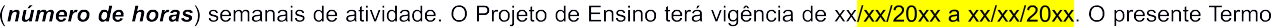 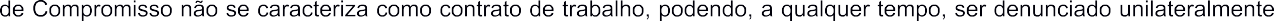 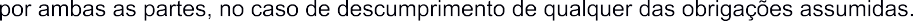 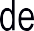 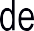 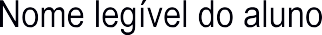 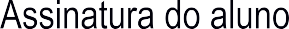 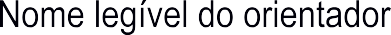 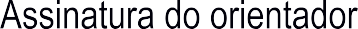 Formulário de Interposição de Recursos contra o Resultado Provisório de Seleção de ProjetosIdentificação do elaborador do recursoNome completo: 	 Campus:	 Departamento/Núcleo: 	SolicitaçãoSolicito a revisão do resultado provisório da pontuação atribuída para inscrição submetida ao Edital n°	/	para seleção do projeto de ensino	, conforme argumentação apresentada neste recurso.Argumentação para o pedido de recurso(identificar o(s) critério(s) em desacordo e justificar a solicitação de revisão de pontuação)	,	de	de 20xx.(local)	(dia)	(mês)Declaração de não estar recebendo bolsa, exceto de Apoio EstudantilEu, (nome do aluno em negrito), aprovado em processo seletivo para bolsista junto ao Projeto de Ensino (nome do projeto), ciente do Edital, o qual fixa normas para o programa, declaro para os devidos fins que não recebo nenhuma outra bolsa, excetuando-se as de Apoio Estudantil. Declaro-me ciente de que o pagamento de cada mês, será proporcional à frequência apurada.	,	de	de 2024.(local)	(dia)	(mês)Assinatura do DiscenteDeclaração de não estar cumprindo sanção disciplinarEu, (nome do aluno em negrito), aprovado em processo seletivo para o Projeto de Monitoria, ciente do Edital, o qual fixa normas para o programa, declaro para os devidos fins que não estou cumprindo sanção disciplinar.	,	de	de 2024.(local)	(dia)	(mês)Assinatura do DiscenteFormulário de Interposição de Recursos contra o resultado parcial de seleção de bolsistas/voluntáriosOrientações para Interposição do RecursoIdentificação do elaborador do recursoNome completo:Campus:Curso:SolicitaçãoSolicito a revisão do resultado provisório da pontuação atribuída para inscrição submetida ao Edital n°	/	para seleção de bolsista/voluntário do projeto	, conforme argumentação apresentada neste recurso.Argumentação para o pedido de recurso(identificar o(s) critério(s) em desacordo e justificar a solicitação de revisão de pontuação)	,	de	de 2024.(local)	(dia)	(mês)Assinatura do elaborador do recursoOrientador do Projeto:Participantes do Projeto:Área de atuação:Título do Projeto:Data:IDENTIFICAÇÃO DO ESTUDANTE E PAGAMENTO DA BOLSAIDENTIFICAÇÃO DO ESTUDANTE E PAGAMENTO DA BOLSAIDENTIFICAÇÃO DO ESTUDANTE E PAGAMENTO DA BOLSANome completo:Nome completo:Nome completo:E-mail:E-mail:E-mail:CPF:DDD:Telefone:Banco*:N° da agência*:Conta Corrente*:IDENTIFICAÇÃO DO CURSOIDENTIFICAÇÃO DO CURSOIDENTIFICAÇÃO DO CURSO( ) FIC( ) Técnico( ) GraduaçãoCurso:Curso:Curso:Campus:Campus:Campus: